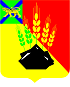 АДМИНИСТРАЦИЯ МИХАЙЛОВСКОГО МУНИЦИПАЛЬНОГО РАЙОНА ПОСТАНОВЛЕНИЕ 
28.04.2021                                              с. Михайловка                                                  № 491-паОб утверждении Положения о муниципальной системе оценки качества образования в Михайловском муниципальном районеВ целях управления качеством образования в Михайловском муниципальном районе, совершенствования муниципальных механизмов управления качеством образования, формирования общих подходов к проведению оценки качества образования на муниципальном уровне, повышения объективности оценочных процедур и обеспечения прозрачности их результатов, в соответствии с Федеральным Законом от 29.12.2012 № 273-ФЗ «Об образовании в Российской Федерации», Порядком проведения самообследования в образовательной организации (Приказ Минобрнауки от 14.06.2013 № 462), Приказом министерства образования Приморского края от 22.12.2020 № 1350-а «Об утверждении Концепции региональной системы оценки качества образования Приморского края на 2021-2023 годы», администрация Михайловского муниципального районаПОСТАНОВЛЯЕТ:	1. Утвердить Положение о муниципальной системе оценки качества образования в Михайловском муниципальном районе (приложение № 1).	2. Утвердить показатели, критерии оценивания, направления мониторинговых исследований и оценочных процедур (приложения № 2-9).	3. Считать утратившим силу постановление администрации Михайловского муниципального   района   от   10.12.2012  №   1287-па   «Об утверждении Положения о муниципальной системе оценки качества образования в Михайловском муниципальном районе».3. Муниципальному казённому учреждению «Управление по организационно-техническому обеспечению деятельности администрации Михайловского муниципального района» (Горшков А.П.) разместить настоящее постановление на сайте администрации Михайловского муниципального района.4. Контроль исполнения данного постановления возложить на и.о. заместителя главы администрации муниципального района Чепала А.Ф.Приложение № 1УТВЕРЖДЕНОпостановлением администрацииМихайловского муниципального районаот 28.04.2021 № 491-паПОЛОЖЕНИЕО МУНИЦИПАЛЬНОЙ СИСТЕМЕ ОЦЕНКИ КАЧЕСТВА ОБРАЗОВАНИЯ В МИХАЙЛОВСКОМ МУНИЦИПАЛЬНОМ РАЙОНЕОбщие положения1.1. Положение о муниципальной системе оценки качества образования (далее Положение) определяет структуру муниципальной системы оценки качества образования (далее МСОКО), устанавливает единые требования, задачи, принципы функционирования, организационную и функциональную структуру, организацию и технологию оценки качества образования.1.2. Нормативным основанием для разработки МСОКО являются:- Федеральный закон от 29.12.2012 № 273-ФЗ «Об образовании в Российской Федерации»; - Постановление Правительства Российской Федерации от 05.08.2013 № 662 «Об осуществлении мониторинга системы образования»;  - Приказ министерства образования Приморского края от 22.12.2020 № 1350-а «Об утверждении Концепции региональной системы оценки качества образования Приморского края на 2021-2023 годы»;- Федеральные государственные образовательные стандарты, начального общего, основного общего, среднего общего образования;- иные документы, регламентирующие деятельность в области образования  МСОКО строится в соответствии с нормативными правовыми актами Российской Федерации, Приморского края, муниципальными правовыми актами Михайловского муниципального района, регламентирующими реализацию всех процедур контроля и оценки качества образования, настоящим Положением. 1.3. Настоящее Положение распространяется на деятельность муниципальных образовательных учреждений Михайловского муниципального района, реализующих программы начального, основного и среднего общего образования. 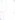 1.4. Основными пользователями МСОКО являются: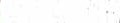 - управление по вопросам образования администрации Михайловского муниципального района;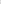 - методическая служба МКУ «МСО ОУ»;- муниципальные общеобразовательные учреждения, реализующие программы начального общего, основного и среднего общего образования;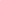 - обучающиеся, их родители (законные представители);- общественные организации, заинтересованные в информации об оценке качества образования.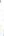 1.5. Существенными ресурсами для организации мероприятий по оценке качества образования в Михайловском муниципальном районе являются:- АИС «Приморский край, Образование», включая модуль «МСОКО»;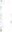 - Федеральная информационная система оценки качества образования (далее - ФИС ОКО); 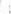 - сайт ПКИРО, РЦОИ (аналитические материалы, отчеты и др.).2. Основные положения МСОКО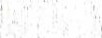 2.1. Ключевые понятия: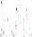 Качество образования - комплексная характеристика образовательной деятельности и подготовки обучающегося, выражающая степень их соответствия федеральным государственным образовательным стандартам, образовательным стандартам, федеральным государственным требованиям и (или) потребностям физического или юридического лица, в интересах которого осуществляется образовательная деятельность, в том числе степень достижения планируемых результатов образовательной программы.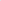 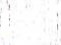 Оценка качества образования -  оценка образовательных достижений обучающихся, качества образовательных программ, условий реализации образовательного процесса в конкретной образовательной организации, деятельности муниципальной системы образования.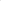 Механизмы оценки качества образования - совокупность принятых и осуществляемых в образовательной системе процедур оценки образовательных достижений обучающихся, качества образовательных программ условий реализации образовательного процесса в конкретной образовательной организации.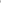 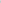 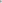 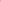 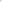 Процедуры оценки качества образования - официально установленные, предусмотренные правилами способы и порядки осуществления оценки образовательных достижений обучающихся, качества образовательных программ, условий реализации образовательного процесса в конкретной образовательной организации.МСОКО - совокупность организационных и функциональных структур, норм, правил, механизмов и процедур, обеспечивающих основанную на единой концептуально-методологической базе оценку образовательных достижений обучающихся, качества образовательных программ, условий реализации образовательного процесса в конкретной образовательной организации.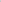 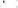 2.2.Основная цель МСОКО: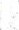 - получение достоверной и объективной информации о качестве образования в Михайловском муниципальном районе и тенденциях его изменения, необходимой для принятия обоснованных управленческих решений по совершенствованию муниципальной системы образования, позволяющей оперативно выявлять и решать проблемы системы образования.2.3.Основные задачи МСОКО: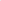 - формирование единых подходов к оценке качества образования в Михайловском муниципальном районе;- участие в мониторинговых исследованиях в сфере образования для своевременного выявления проблем и определения путей их решения; - интеграция оценки качества образования в Михайловском муниципальном районе в единую систему оценки качества Приморского края и Российской Федерации (ЕСОКО) через участие в краевых, российских, международных исследованиях качества и использование их результатов;- формирование и внедрение системы критериев для осуществления оценочных и аналитических процедур на разных уровнях оценивания: уровень индивидуальных достижений обучающихся, уровень деятельности образовательных организаций; 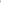 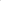 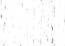 - развитие самооценки, внутренней, внешней, независимой форм оценки качества образования;-определение степени соответствия образовательных результатов в Михайловском муниципальном районе федеральным государственным образовательным стандартам и потребностям общества;- информационное, статистическое, методическое, аналитическое и экспертное обеспечение мониторинга муниципальной системы образования;- оценка состояния и эффективности деятельности ОУ;- выявление факторов, влияющих на качество образования;- развитие систем оценки качества образования на уровне образовательных учреждений.2.4. Основные функции МСОКО:- подготовка нормативно-правовых актов, обеспечивающих реализацию МСОКО;- организационно-методическое сопровождение деятельности МСОКО;- оценка образовательных процессов, результатов и условий их достижения в муниципальных общеобразовательных организациях;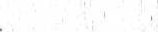 - организация работ по экспертизе, диагностике, оценке и прогнозу основных тенденций развития системы образования в муниципалитете; 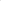 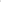 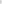 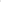 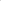 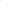 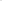 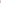 - информационное обеспечение управленческих решений по проблемам повышения качества образования и развития системы образования в муниципалитете; 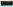  - методическое сопровождение руководителей муниципальных образовательных организаций по управлению качеством образования;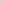 2.5. Принципы функционирования МСОКО: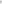 - открытость и прозрачность процедур оценки качества и их результатов;	- объективность, достоверность, полнота и системность информации; 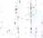 - сочетание процедур профессиональной (ведомственной) и общественной экспертизы качества;- ориентация на ФГОС;  - ориентация на оценивание как подготовки обучающихся, так и образовательной деятельности;  - рефлексивность, реализуемая через самооценку  деятельности образовательных организаций.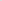 2.6. Механизмы достижения поставленных целей:- разработка нормативной базы МСОКО (Положения, приказы, направления деятельности и др.); 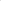 - выстраивание структуры запросов, сбора и анализа статистических данных и мониторинговых исследований на основе утвержденных оценочных процедур, включая цели, показатели, критерии, методы сбора информации, алгоритмы и технологии проведения оценочных процедур, в том числе с использованием ресурсов модуля «МСОКО» АИС «Приморский край. Образование»;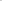 - оснащение инфраструктуры МСОКО (кадровое, материально-техническое и программно-методическое); 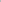 - выработка на основе полученных данных предложений и рекомендаций по дальнейшему развитию системы образования в Михайловском муниципальном районе.2.7. Предполагаемые результаты развития МСОКОВ соответствии с поставленными целями предполагается достижение следующих результатов:- эффективное функционирование МСОКО;  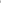 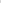 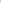 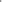 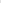 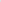 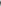 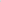 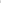 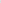 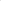 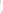 - своевременное реагирование муниципальной системы образования на изменяющийся характер вызовов общества к образованию; 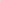 - эффективное использование банка данных о состоянии муниципального образования для принятия обоснованных управленческих решений в сфере образования, повышения управляемости и мобильности в развитии образовательных систем, прогнозирования развития образовательных организаций; 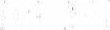 - функционирование системы многоуровневого мониторинга качества образования; 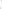 - функционирование единой информационно-образовательной среды, способствующей повышению уровня информированности и образованности потребителей образовательных услуг.2.8. Потребители результатов деятельности МСОКО: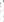 - управление по вопросам образования; - образовательные учреждения; 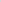 - методическая служба МКУ «МСО ОУ»;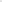 - родительская общественность;- организации и СМИ.3. Модель муниципальной системы оценки качества3.1. Направления реализации МСОКО: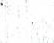 система оценки качества подготовки обучающихся; 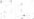 система работы со школами с низкими результатами обучения и/или школами, функционирующими в неблагоприятных социальных условиях;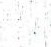 система выявления, поддержки и развития способностей и талантов у детей и молодежи;  система работы по самоопределению и профессиональной ориентации обучающихся; система объективности процедур оценки качества образования и олимпиад школьников;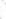 система мониторинга эффективности руководителей всех образовательных организаций; 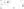 система мониторинга обеспечения профессионального развития педагогических работников;система организации воспитания и социализации обучающихся.3.2. Основные уровни оценивания:- индивидуальный уровень обучающегося (индивидуальные образовательные достижения обучающихся, динамика показателей их развития); - уровень педагогических и руководящих работников (профессиональная компетентность/профессиональные дефициты, влияние личных профессиональных достижений на образовательный результат обучающихся); - уровень образовательной организации (уровень образовательных результатов и их динамика; качество условий для обеспечения образовательного процесса; эффективность управленческих решений руководителя; уровень методической работы в образовательной организации; наличие и функционирование внутришкольной системы оценки качества образования);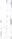 - муниципальный уровень (качество обеспечения условий для функционирования и развития сети образовательных организаций; система оценки эффективности руководителей образовательных организаций муниципалитета; система работы со школами с низкими образовательными результатами и/или школами, функционирующими в неблагоприятных социальных условиях, включая превентивную работу; работа методической службы; система контроля за качеством повышения квалификации педагогических работников муниципалитета);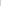 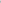 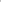 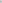 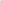 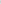 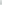 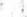 3.3. Процедуры оценивания МСОКО:- мониторинговые исследования;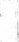 - диагностические работы для обучающихся; - государственная итоговая аттестация;- всероссийские проверочные работы;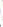 - мониторинг успеваемости и качества знаний;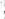 3.4. Продукты МСОКОБазы данных:	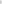 - результатов государственной итоговой аттестации выпускников;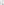 - всероссийских, национальных и международных исследований качества образования; 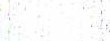 - результатов муниципальных, региональных, всероссийских предметных олимпиад, конференций, конкурсов, соревнований, проектно-исследовательских работ обучающихся; 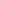 - контингента обучающихся, данных об организациях, реализующих основные общеобразовательные программы; - индивидуальных учебных достижений обучающихся, результатах освоения образовательной программы в классах, в образовательных организациях; 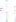 - результатов муниципальных и региональных конкурсов профессионального мастерства педагогических работников; - результатов мониторинговых исследований и диагностических работ, проводимых в рамках МСОКО, РСОКО ПК;- результатов процедур лицензирования и аккредитации, федерального государственного контроля качества образования;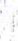 - результатов независимой оценки качества образования в Приморском крае; - данных АИС «Приморский край. Образование»;Данные в виде экспертных заключений и аналитических справок:- внешних оценочных процедур;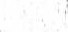 - данные специальных мониторинговых исследований;3.5. Организационно-функциональная схема МСОКО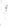 Организационная структура МСОКО включает в себя: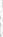 - управление по вопросам образования;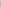 - методическую службу МКУ «МСО ОУ»;- муниципальные образовательные организации.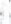 - общественные институты.Функции управления по вопросам образования, методической службы:- участвуют в реализации единых концептуальных подходов к оценке качества образования; 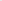 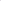 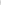 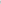 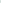 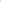 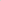 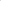 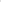 - обеспечивают организацию и контроль проведения мониторинговых и оценочных процедур в муниципальном образовании; - осуществляют диагностику деятельности образовательных организаций в целях оказания адресной методической и управленческой помощи; 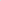 - рассматривают результаты мониторинга МСОКО, проводят рейтинг образовательных организаций;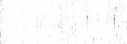 - анализируют результаты оценки качества, принимают управленческие решения по совершенствованию качества образования;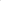 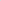 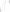 - принимают управленческие решения по результатам оценки качества образования (в том числе на основе адресных рекомендаций); 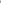 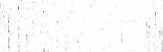 - обеспечивают организационно-технологическое, информационное сопровождение оценки качества образования; - разрабатывают предложения по совершенствованию образовательного процесса в образовательных учреждениях;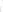 - организовывают проведение аттестации руководящих работников муниципальных образовательных организаций; - участвуют в работе региональных совещаний, научно-практических конференций, форумов, конкурсов, семинаров по актуальным вопросам развития образования в Приморском крае; 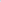 -организовывают и проводят муниципальные совещания, научно-практические конференции, форумы, конкурсы, семинары по актуальным вопросам развития образования на территории Михайловского муниципального района.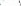 Функции образовательных организаций:участвуют в реализации единых концептуальных подходов к оценке качества образования; обеспечивают качественное и объективное проведение мониторинговых и оценочных процедур в образовательной организации; принимают и реализуют управленческие решения по результатам оценки качества образования (в том числе на основе адресных рекомендаций);участвуют в работе региональных и муниципальных совещаний, научно-практических конференций, форумов, конкурсов, семинаров по актуальным вопросам развития образования;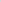 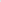 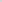 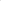 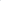 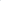 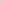 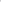 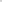 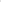 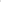           Функции общественных институтов:          - вносят предложения при формировании единых концептуальных подходов к оценке качества образования;          - участвуют в процедурах независимой оценки качества образования в Приморском крае;          - участвуют в работе региональных и муниципальных совещаний, конференций, форумов, конкурсов, семинаров по актуальным вопросам развития образования.Результаты МСОКО учитываются за период учебного года.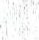 Информация, полученная в результате экспертизы и измерения, преобразуется в форму, удобную для дальнейшего анализа, интерпретации и принятия управленческих решений. Доведение информации до общественности о результатах оценки качества образования осуществляется посредством публичных отчетов, аналитических докладов о состоянии качества образования в Михайловском муниципальном районе.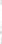 4. Порядок проведения оценочных процедур МСОКО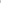 В рамках реализации МСОКО разработаны и утверждены показатели, мониторинг которых может проводиться в ОУ (приложения 2-9).Приложение № 2УТВЕРЖДЕНОпостановлением администрацииМихайловского муниципального районаот 28.04.2021 № 491-паНаправление: «Система оценки качества подготовки обучающихся»Цель: «Создание системы оценки качества подготовки обучающихся»Приложение № 3УТВЕРЖДЕНОпостановлением администрацииМихайловского муниципального районаот 28.04.2021 № 491-паНаправление: «Система работы со школами с низкими результатами обучения и / или со школами, функционирующими в неблагоприятных условиях»Цель: «Отсутствие школ с низкими результатами обучения и/или школ, функционирующих в неблагоприятных условиях»Приложение № 4УТВЕРЖДЕНОпостановлением администрацииМихайловского муниципального районаот 28.04.2021 № 491-паНаправление: «Система выявления, поддержки и развития способностей и талантов у детей и молодежи»Цель: «Создание условий для выявления, поддержки и развития способностей и талантов у детей и молодежи, их поддержка и сопровождение»Приложение № 5УТВЕРЖДЕНОпостановлением администрацииМихайловского муниципального районаот 28.04.2021 № 491-паНаправление: «Система работы по самоопределению и профессиональной ориентации обучающихся»Цель: «Оказание профориентационной поддержки обучающимся в процессе выбора профиля обучения и сферы будущей профессиональной деятельности»Приложение № 6УТВЕРЖДЕНОпостановлением администрацииМихайловского муниципального районаот 28.04.2021 № 491-паНаправление: «Система объективности процедур оценки качества образования и олимпиад школьников»Цель: «Повышение уровня объективности процедур оценки качества образования и олимпиад школьников»Приложение № 7УТВЕРЖДЕНОпостановлением администрацииМихайловского муниципального районаот 28.04.2021 № 491-паНаправление: «Система мониторинга эффективности руководителей ОУ»Цель: «Создание системы эффективного управления»Приложение № 8УТВЕРЖДЕНОпостановлением администрацииМихайловского муниципального районаот 28.04.2021 № 491-паНаправление: «Система мониторинга обеспечения профессионального развития педагогических работников»Цель: «Обеспечение профессионального развития педагогических работников»Приложение № 9УТВЕРЖДЕНОпостановлением администрацииМихайловского муниципального районаот 28.04.2021 № 491-паНаправление: «Система организации воспитания и социализации обучающихся»Цель: «Развитие системы воспитания и социализации обучающихся»Глава Михайловского муниципального района – Глава администрации районаВ.В. АрхиповПоказатель Критерии оцениванияМетод расчетаОтветственный за предоставление информацииМетод сбораПериодичность мониторингаБазовая подготовка обучающихсяДоля выпускников 9-х классов успешно прошедших государственную итоговую аттестациюДоля выпускников в сравнении с результатами прошлого года по муниципалитету (положительная динамика – 1 балл, отрицательная – 0)При получении статистики ПК – отношение количества обучающихся, успешно сдавших все экзамены, к количеству допущенных: выше краевого уровня (либо равно)-1 балл, ниже – 0 баллов.ОУУправление по вопросам образования по результатам РЦОИФормализованный сбор данных с применением электронных таблиц и онлайн форм РИС ГИА -9Ежегодно, июльДоля выпускников 11-х классов успешно прошедших государственную итоговую аттестацию по обязательным предметамДоля выпускников в сравнении с результатами прошлого года по муниципалитету (положительная динамика – 1 балл, отрицательная – 0)При получении статистики ПК – отношение количества обучающихся, успешно сдавших все экзамены, к количеству допущенных: выше краевого уровня (либо равно)-1 балл, ниже – 0 баллов.ОУУправление по вопросам образования по результатам РЦОИФормализованный сбор данных с применением электронных таблиц и онлайн форм РИС ГИА -11Ежегодно, июльБазовая подготовка обучающихся Доля выпускников 11-х классов успешно прошедших государственную итоговую аттестацию по  предметам по выбору (хотя бы один предмет)Доля выпускников в сравнении с результатами прошлого года по муниципалитету (положительная динамика – 1 балл, отрицательная – 0).При получении статистики ПК – отношение количества обучающихся, успешно сдавших все экзамены, к количеству допущенных: выше краевого уровня (либо равно)-1 балл, ниже – 0 балловОУУправление по вопросам образования по результатам РЦОИФормализованный сбор данных с применением электронных таблиц и онлайн форм РИС ГИА -9Ежегодно, июльДоля учащихся, успешно выполнивших задания ВПРДоля учащихся, успешно выполнивших задания ВПР выше краевого уровня (либо равно) – 1 балл, выше муниципального (либо равно) – 1 балл, ниже – 0 балловОУМетодическая служба МКУ «МСО ОУ»ФИС ОКОЕжегодно, ноябрьДоля учащихся, успешно выполнивших муниципальные диагностические работы базового уровня Доля учащихся, успешно выполнивших муниципальные диагностические работы: выше муниципального (либо равно) – 1 балл, ниже – 0 балловОУМетодическая служба МКУ «МСО ОУ»АИС “Приморский край. Образование” модуль МСОКО Январь, июньБазовая подготовка обучающихсяДоля учащихся, успешно выполнивших региональные диагностические работы базового уровняДоля учащихся, успешно выполнивших региональные диагностические работы: выше муниципального (либо равно) – 1 балл, ниже – 0 балловОУМетодическая служба МКУ «МСО ОУ»По графику ПКИРОАИС “Приморский край. Образование” модуль МСОКОЕжегодно, ноябрь.Уровень обученности (успеваемости)%Сравнительный (положительная динамика – 1 балл, отрицательная динамика – 0 баллов)ОУМетодическая служба МКУ «МСО ОУ»Управление по вопросам образованияАИС “Приморский край. Образование” модуль МСОКОЯнварь, июльСтепень обученности%Сравнительный (положительная динамика – 1 балл, отрицательная динамика – 0 баллов)ОУМетодическая служба МКУ «МСО ОУ»Управление по вопросам образованияАИС “Приморский край. Образование” модуль МСОКОЯнварь, июльКачество образования%Сравнительный (положительная динамика – 1 балл, отрицательная динамика – 0 баллов)ОУМетодическая служба МКУ «МСО ОУ»Управление по вопросам образованияАИС “Приморский край. Образование” модуль МСОКОЯнварь, июльПреподавание предметов на высоком  уровне%Сравнительный (положительная динамика – 1 балл, отрицательная динамика – 0 баллов)ОУМетодическая служба МКУ «МСО ОУ»АИС “Приморский край. Образование” модуль МСОКОЯнварь, июльПреподавание предметов на низком уровне%Сравнительный (положительная динамика – 1 балл, отрицательная динамика – 0 баллов)ОУМетодическая служба МКУ «МСО ОУ»Управление по вопросам образованияАИС “Приморский край. Образование” модуль МСОКОЯнварь, июльКоличество предметов, в преподавании которых наблюдается несоответствие между результатами контрольных работ и оценочными показателями%Сравнительный (положительная динамика – 1 балл, отрицательная динамика – 0 балловОУМетодическая служба МКУ «МСО ОУ»Управление по вопросам образованияАИС “Приморский край. Образование” модуль МСОКОЯнварь, июльПодготовка обучающихся высокого уровняДоля выпускников 11-х классов, набравших 80 баллов и более (хотя бы один предмет)Доля выпускников в сравнении с аналогичным периодом прошлого года по муниципалитетуПри получении статистики ПК  (Отношение количества обучающихся, успешно сдавших все экзамены, к количеству допущенных:  выше краевого уровня (либо равно) – 1 балл (либо равно)- 1 балл, ниже – 0 баллов.ОУ Управление по вопросам образования По результатам РЦОИФормализованный сбор данных с применением электронных таблиц и онлайн форм РИС ГИА - 11Ежегодно, июльПодготовка обучающихся высокого уровняДоля выпускников 11-х классов, получивших медаль “За особые успехи в учении” и набравших 80 баллов и более на ЕГЭ по всем сдаваемым предметамНаличие – 1 балл, отсутствие 0 балловОУПо данным РЦОИ ПКИРО Формализованный сбор данных с применением электронных таблиц и онлайн форм РИС ГИА - 11Ежегодно, августНаличие выпускников 11-х классов, получивших медаль “За особые успехи в учении”Наличие – 1 балл, отсутствие 0 балловОУ Управление по вопросам образованияФормализованный сбор данных с применением электронных таблиц и онлайн форм Ежегодно, июльНаличие обучающихся принявших участие в муниципальном ВСОШНаличие – 1 балл, отсутствие 0 балловОУМетодическая служба МКУ «МСО ОУ»Формализованный сбор данных с применением электронных таблиц и онлайн форм Один раз в год, декабрьНаличие обучающихся принявших участие в региональном ВСОШНаличие – 1 балл, отсутствие 0 балловОУМетодическая служба МКУ «МСО ОУ»Формализованный сбор данных с применением электронных таблиц и онлайн форм Ежегодно, мартПодготовка обучающихся высокого уровняНаличие обучающихся, освоивших ООП на высоком уровне (все учебные предметы на “5”)Наличие – 1 балл, отсутствие 0 балловОУАИС “Приморский край. Образование’’ МСОКОФормализованный сбор данных с применением электронных таблиц и онлайн форм Январь, июльПоказатель Критерии оцениванияМетод расчетаОтветственный за предоставление информацииМетод сбораПериодичность мониторингаШНОР/ ШФНУНаличие ОУ в списке ШНОР или ШФНУОтсутствие - 1 балл, наличие – 0 балловОУУправление по вопросам образования по результатам РЦОИИнформация Рособрнадзора Министерства образования ПКЕжегодно, октябрьДинамика образовательных результатовНаличие стабильной положительной динамики по увеличению количества выпускников, преодолевших минимальный порог обязательных предметовНаличие – 1 баллОтсутствие – 0 балловОУУправление по вопросам образования по результатам РЦОИРИС ГИА Формализованный сбор данных с применением электронных таблиц и онлайн формЕжегодно, августДинамика результатов ВПРНаличие стабильной положительной динамики по увеличению количества учащихся, выполнивших ВПРНаличие – 1 балл, отсутствие – 0 балловОУУправление по вопросам образования по результатам РЦОИРИС ГИА Формализованный сбор данных с применением электронных таблиц и онлайн формЕжегодно, августУровень обученности (успеваемости)Наличие стабильной положительной динамики по показателю “Уровень обученности (успеваемости)”Положительная динамика – 1 балл, отрицательная – 0 балловОУУправление по вопросам образования АИС “Приморский край. Образование’’ МСОКОЯнварь, июльКачество знанийНаличие стабильной положительной динамики по показателюПоложительная динамика – 1 балл, отрицательная – 0 балловОУУправление по вопросам образования АИС “Приморский край. Образование’’ МСОКОЯнварь, июльКоличество неуспевающих в ООНаличие стабильной положительной динамики по показателюПоложительная динамика – 1 балл, отрицательная – 0 балловОУУправление по вопросам образования АИС “Приморский край. Образование’’ МСОКОЯнварь, июльУчастие педагогов в повышении квалификации и уровня педагогических компетенцийНаличие стабильной положительной динамики по показателюПоложительная динамика – 1 балл, отрицательная – 0 баллов.Участвовали – 1 балл, не участвовали – 0 балловОУМетодическая служба МКУ «МСО ОУ»Формализованный сбор данных с применением электронных таблиц и онлайн формОдин раз в кварталПоказатель Критерии оцениванияМетод расчетаОтветственный за предоставление информацииМетод сбораПериодичность мониторингаПроведение мероприятий по выявлению талантливых детей и молодежи интеллектуальной, творческой, спортивной направленностиКоличество мероприятийНаличие – 1 балл отсутствие – 0 балловОУМетодическая служба МКУ «МСО ОУ»Учреждения допобразованияФормализованный сбор данных с применением электронных таблиц и онлайн формВ течение года Участие обучающихся в мероприятиях интеллектуальной, творческой, спортивной направленностиКоличество обучающихсяНаличие – 1 балл отсутствие – 0 балловОУМетодическая служба МКУ «МСО ОУ»Учреждения допобразованияФормализованный сбор данных с применением электронных таблиц и онлайн формВ течение года Охват обучающихся в мероприятиях интеллектуальной, творческой, спортивной направленностиКоличество победителей, призеров, муниципальных, региональных, всероссийских конкурсов, олимпиад, соревнований и др. Наличие – 1 балл отсутствие – 0 балловОУМетодическая служба МКУ «МСО ОУ»Учреждения допобразованияФормализованный сбор данных с применением электронных таблиц и онлайн формВ течение года Охват детей в возрасте от 5 до 18 лет дополнительными общеобразовательными программамиДоля детей2021 год - 58 %2022 год – 59 %2023 год  - 62 %С доля /С*100C доля – количество обучающихся от 5 до 18 лет в ОО допобразованияС – количество детей в возрасте от 5 до 18 летОУУправление по вопросам образованияУчреждения допобразованияФормализованный сбор данных с применением электронных таблиц и онлайн формЕжегодно, декабрьОхват детей с ОВЗ в возрасте от 5 до 18 лет дополнительными общеобразовательными программамиДоля детей2021 год - 52 %2022 год – 58 %2023 год  - 64 %D доля/ С*100С доля – количество обучающихся c ОВЗ от 5 до 18 лет в ОУ допобразованияD – количество детей в возрасте от 5 до 18 лет c ОВЗОУУправление по вопросам образованияУчреждения допобразованияФормализованный сбор данных с применением электронных таблиц и онлайн формЕжегодно, декабрьПрохождение педагогическими работниками курсов повышения квалификации в области работы с одаренными детьми (КПК, мастер – классы, стажировки, семинары и др.Доля детей2021 год - 60 %2022 год – 65 %2023 год - 70 %1пр/ 1*1001пр – численность педработников ОО, прошедших КПК в области работы с одаренными детьми, 1- численность педработников, работающих с одаренными детьмиОУМетодическая служба МКУ «МСО ОУ»Формализованный сбор данных с применением электронных таблиц и онлайн формЕжегодно, декабрьМеры поддержки одаренных детей (стипендии, выплаты и др.)Количество 2021 год – 82022 год – 92023 год – 10ОУ Управление по вопросам образованияФормализованный сбор данных с применением электронных таблиц и онлайн формЕжегодно, декабрьпоказательКритерии оцениванияМетод расчетаОтветственный за предоставление информацииМетод сбораПериодичность мониторингаКоличество обучающихся, получивших рекомендации по самоопределению и профориентации, в том числе участники проекта Билет в будущееКоличество числа обучающихся, получивших рекомендации по построению индивидуального учебного планаСравнение фактического результата с целевым значениемОУМетодическая служба МКУ «МСО ОУ»Формализованный сбор данных с применением электронных таблиц и онлайн формВ течение года Количество участников проекта ПроекторияКоличество числа обучающихся - участников проектаСравнение фактического результата с целевым значениемОУМетодическая служба МКУ «МСО ОУ»Формализованный сбор данных с применением электронных таблиц и онлайн формВ течение года Численность обучающихся, принявших участие в профориентационных мероприятиях (День открытых дверей, Ярмарка профессий, встречи с представителями разных профессий и др.)Количество обучающихсяСравнение фактического результата с целевым значением ОУ Управление по вопросам образованияУчреждения допобразованияФормализованный сбор данных с применением электронных таблиц и онлайн формВ течение года Доля выпускников, поступивших в учреждения ВПОУвеличение количества выпускников, поступивших в ВПОСравнение фактического результата с целевым значениемОУ Управление по вопросам образованияФормализованный сбор данных с применением электронных таблиц и онлайн формЕжегодно, октябрьДоля выпускников, поступивших в образовательные организации ВПО на целевое обучениеУвеличение количества выпускников, поступивших на целевое обучение Сравнение фактического результата с целевым значениемУправление по вопросам образования по информации Министерства образования Формализованный сбор данных с применением электронных таблиц и онлайн формЕжегодно, октябрьПоказательКритерии оцениванияМетод расчетаОтветственный за предоставление информацииМетод сбораПериодичность мониторингаОбъективность процедур оценки качества образования и олимпиад школьниковНаличие принятых организационных документов (план мероприятий, приказы и т.д)Выставление балловНаличие – 1 баллОтсутствие - 0ОУМКУ «МСО ОУ»Формализованный сбор данных, анализ сайтовЕжегодно (ноябрь- олимпиады, апрель – ВПР)Наличие графика привлечения общественных наблюдателей в ОУНаличие принятых организационных документовВыставление балловНаличие – 1 баллОтсутствие - 0ОУМКУ «МСО ОУ»Формализованный сбор данных, анализ сайтовЕжегодно (апрель – ВПР)Наличие протоколов по результатам общественного наблюденияНаличие протоколов по результатам общественного наблюденияВыставление балловНаличие – 1 баллОтсутствие - 0ОУМКУ «МСО ОУ»Формализованный сбор данных, анализ сайтовЕжегодно (апрель – ВПР)Выборочная перепроверка работСоответствие критериям оцениванияСоответствие критериям оцениванияОУМКУ «МСО ОУ»Управление по вопросам образованияПроверка предоставленных работЕжегодно (апрель – ВПР)Наличие аналитических справок, пакетных отчетовНаличие аналитических справок по ВПР, олимпиадамВыставление балловНаличие – 1 баллОтсутствие - 0ОУМКУ «МСО ОУ»Формализованный сбор статданных ФИС ОКОЕжегодно (апрель – ВПР, декабрь - ВСОШ)Объективность оценивания муниципальных диагностических работКоличество ООВыставление балловОбъективно – 1 баллНеобъективно - 0ОУУправление по вопросам образованияАИС «Приморский край. Образование. Модуль МСОКОЕжегодно (январь, май)Результаты оценочных процедурСредний тестовый балл по ОУ по предмету в сравнении с баллом по муниципалитетуУстановление средних значенийОУУправление по вопросам образованияМКУ «МСО ОУ»Сравнительный анализ статданныхАИС «Приморский край.Образование»Модуль МСОКОЕжегодно (июль)Результаты диагностических работ (завышение оценки, объективность, несоответствие, уровень освоения, расхождение оценочных показателей)Результаты диагностических работ (завышение оценки, объективность, несоответствие, уровень освоения, расхождение оценочных показателей и т.п)Установление средних значенийОУУправление по вопросам образованияМКУ «МСО ОУ»Сравнительный анализ статданныхАИС «Приморский край.Образование»Модуль МСОКОЕжегодно (январь, июль)Несоответствие результатов оценочных процедурНаличие выпускников, получивших медали «За особые успехи в учении» и не подтвердивших уровень знаний по результатам ЕГЭУстановление средних значенийОУУправление по вопросам образованияСравнительный анализ данныхЕжегодно (июль)ПоказательКритерии оцениванияМетод расчетаОтветственный за предоставление информацииМетод сбораПериодичность мониторингаВыявление уровня эффективности профессиональных компетенций руководителей ОУПрохождение руководителями дополнительных профессиональных программ в сфере  управленческой деятельности в течение последних 3 летВыставление балловПройдено – 1 баллНе пройдено - 0ОУМКУ «МСО ОУ»Формализованный сбор данныхЕжегодно, декабрьКачество управленческой деятельности руководителя ОУКачество ведения электронного журналаСведения внесены полностью-1 балл, внесены частично или не полностью- 0ОУМКУ «МСО ОУ»АИС «Приморский край. Образование» 1 раз в кварталКачество управленческой деятельности руководителя ОУКачество ведения официального сайтаСоответствие требованиям – 1 балл, не соответствие - 0ОУМКУ «МСО ОУ»Мониторинг сайтовВ течение годаКачество управленческой деятельности руководителя ОУЗаполнение эталонов по сотрудникам и классамВнесено 100% -1 балл, менее 100%-0ОУМКУ «МСО ОУ»АИС «Приморский край. Образование»1 раз в кварталБазовая подготовка обучающихсяДоля выпускников 9 классов, успешно прошедших ГИАДоля выпускников в сравнении с результатами прошлого года по муниципалитету (положительная динамика – 1 балл, отрицательная – 0)При получении статистики ПК – отношение количества обучающихся, успешно сдавших все экзамены, к количеству допущенных: выше краевого уровня (либо равно)-1 балл, ниже – 0 баллов.ОУУправление по вопросам образования по результатам РЦОИФормализованный сбор данных с использованием таблиц и онлайн-формРИС ГИА-9Ежегодно, июльБазовая подготовка обучающихсяДоля выпускников 11 классов, успешно прошедших ГИА по обязательным предметамДоля выпускников в сравнении с результатами прошлого года по муниципалитету (положительная динамика – 1 балл, отрицательная – 0)При получении статистики ПК – отношение количества обучающихся, успешно сдавших все экзамены, к количеству допущенных: выше краевого уровня (либо равно)-1 балл, ниже – 0 баллов.ОУУправление по вопросам образования по результатам РЦОИФормализованный сбор данных с использованием таблиц и онлайн-формРИС ГИА-11Ежегодно, июльБазовая подготовка обучающихсяДоля выпускников 11 классов, успешно прошедших ГИА по предметам по выбору (хотя бы один предмет)Доля выпускников в сравнении с результатами прошлого года по муниципалитету (положительная динамика – 1 балл, отрицательная – 0)При получении статистики ПК – отношение количества обучающихся, успешно сдавших все экзамены, к количеству допущенных: выше краевого уровня (либо равно)-1 балл, ниже – 0 баллов.ОУУправление по вопросам образования по результатам РЦОИФормализованный сбор данных с использованием таблиц и онлайн-формРИС ГИА-11Ежегодно, июльПодготовка обучающихся высокого уровняПроведение внутришкольных интеллектуальных конкурсов, открытых уроковНаличие – 1баллОтсутствие - 0ОУФормализованный сбор данных с применением электронных таблиц  и онлайн формЕжегодно, июльОбъективность результатов внешней оценкиПрисутствие общественных наблюдателей во время проведения оценочных процедур в ОУ (ВПР, диагностические работы, ИУС, сочинение, ГИА, ВСОШ.Присутствие – 1 баллОтсутствие -0 балловОУУправление по вопросам образованияМКУ «МСО ОУ»Формализованный сбор данных с применением электронных таблиц и онлайн формМониторинг сайтовВ течение годаУсловия осуществления образовательной деятельностиНаличие договоров сетевого взаимодействия и реализации ООП в сетевой формеНаличие – 1баллОтсутствие - 0ОУФормализованный сбор статданных(форма ОО-1)Ежегодно, сентябрьУсловия осуществления образовательной деятельностиОсуществление на основании локального нормативного акта ОУ зачетов по результатам освоения обучающимися учебных предметов, курсов, дисциплин в других организацияхНаличие зачтенных предметов -  1 баллОтсутствие – 0 балловОУФормализованный сбор данных с применением электронных таблиц и онлайн формЕжегодно, мартОрганизация профориентации и допобразования обучающихсяНаличие профориентационных мероприятийНаличие – 1баллОтсутствие - 0ОУФормализованный сбор данных с применением электронных таблиц и онлайн формЕжегодно, февральОрганизация профориентации и допобразования обучающихсяНаличие программ допобразования, реализуемых на базе ОУНаличие – 1баллОтсутствие - 0ОУФормализованный сбор данных с применением электронных таблиц и онлайн формЕжегодно, февральОрганизация профориентации и допобразования обучающихсяОхват обучающихся профессиональным просвещением, профдиагностикой, профессиональным консультированием.Охват 100% - 1 балл, менее 100% - 0 балловОУФормализованный сбор данных с применением электронных таблиц и онлайн формЕжегодно, февральФормирование резерва управленческих кадровНаличие педагогов, за последние 3 года прошедших курсы повышения квалификации или переподготовки по управлению в сфере образованияНаличие – 1баллОтсутствие - 0ОУФормализованный сбор данных с применением электронных таблиц и онлайн формЕжегодно, февральПоказательКритерии оцениванияМетод расчетаОтветственный за предоставление информацииМетод сбораПериодичность мониторингаПовышение квалификации педагоговОбучение на курсах повышения квалификацииПройдено – 1 баллНе пройдено – 0 балловОУМКУ «МСО ОУ»Формализованный сбор данных с использованием таблиц и онлайн-форм1 раз в кварталПоддержка молодых педагогов, система наставничестваДоля педагогов, охваченных наставничествомСоотношение молодых специалистов к общему количеству педагоговОУМКУ «МСО ОУ»Формализованный сбор данных с использованием таблиц и онлайн-формЕжегодно, мартОрганизация конкурсов профмастерства, мастер-классов, семинаров, внедрение новых технологий, методик и т.дКоличество конкурсных мероприятий, охват участников и результативность (призеры, победители и т.п) Наличие- 1 баллОтсутствие – 0 балловОУМКУ «МСО ОУ»Формализованный сбор данных с использованием таблиц и онлайн-формВ течение годаРазвитие МО, профсообществНаличие специалистовНаличие специалистовОУМКУ «МСО ОУ»Формализованный сбор данных с использованием таблиц и онлайн-формЕжегодно, февральАналитическая деятельностьНаличие аналитической информацииНаличие отчетов о качестве образования (публичные, аналитические)- 1 баллОтсутствие – 0 балловОУМКУ «МСО ОУ»Управление по вопросам образованияФормализованный сбор данных с использованием таблиц и онлайн-формВ течение годаПоказательКритерии оцениванияМетод расчетаОтветственный за предоставление информацииМетод сбораПериодичность мониторингаНаличие программ воспитания в ОУНаличие программ воспитания в ОУПо кол-ву ОУНаличие программ – 1 баллОтсутствие – 0 балловОУМКУ «МСО ОУ»Формализованный сбор данных с использованием таблиц и онлайн-форм, мониторингЕжегодно, сентябрь Вовлечение обучающихся в военно-патриотическую, социально-значимую деятельность, волонтерствоОхват обучающихсяОхват 100% - 1 баллМенее 100% - 0 балловОУМКУ «МСО ОУ»Формализованный сбор данных с использованием таблиц и онлайн-форм, мониторингВ течение годаПрофилактика безнадзорности и правонарушений. Организация внеурочной занятости, допобразованияОрганизация внеурочной занятости, допобразования. Профилактические мероприятияОхват 100% - 1 баллМенее 100% - 0 балловОУФормализованный сбор данных с использованием таблиц и онлайн-форм, мониторингВ течение года